ОБЩЕСТВОЗНАНИЕ. Контрольная работа, 1 полугодие 	Дата проведения:__________ 	Время выполнения: 80 мин.
Фамилия ___________________________________		Вариант 1	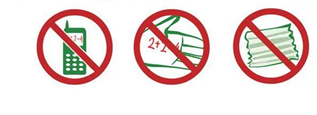 Занесите выбранные вами ответы в таблицу!1. Выберите верные суждения о мировоззрении и его видах и запишите цифры, под которыми они указаны1) Мировоззрение связано с определенной картиной мира.2) Мировоззрение – это преобразование человеком окружающего мира в соответствии с поставленными целями.3) Мировоззрение проявляется в поступках человека.4) Религиозное мировоззрение формируется стихийно на основе опыта практической деятельности человека.5) Научное мировоззрение включает обобщённые результаты научного познания.2. Выберите верные суждения о мировоззрении и запишите цифры, под которыми они указаны.1) Мировоззрение включает в себя систему взглядов, понятий и представлений об окружающем мире.2) Мировоззрение всегда тесно связано с переживаемыми обществом стадиями развития.3) Процесс формирования мировоззрения всегда носит осознанный характер.4) Мировоззрение дает человеку ориентиры и цели для его практической деятельности.5) Понятие «мировоззрение» тождественно понятию «смысл жизни человека».4.Выберите верные суждения о познании и запишите цифры, под которыми они указаны.1) Формами рационального познания являются ощущение, восприятие, представление.2) К формам чувственного познания относят понятия и суждения.3) Рациональное познание позволяет выявить существенные признаки, связи, закономерности, законы.4) Для чувственного этапа (ступени) познания свойственно воспроизведение внешних черт и свойств объектов.5) Чувственное познание предполагает непосредственное воздействие познаваемых объектов на органы чувств.5. Новая статья известного ученого посвящена социальному познанию. Что из перечисленного представляет отличительные особенности социального познания? Запишите цифры, под которыми они указаны.1) выделение эмпирического и теоретического уровней познания	2) стремление к познанию истины3) необходимость учитывать вероятностный характер действия законов и закономерностей4) включение познающего субъекта в объект познания5) создание художественного образа окружающего мира6) ограниченность использования эксперимента7. Найдите в приведённом ниже списке черты, присущие научному пониманию истины. Запишите цифры, под которыми они указаны.1) знание, выраженное в доступной форме2) знание, полученное в результате адекватного отражения объекта познающим субъектом3) знание, воспроизводящее познаваемый объект таким, каким он существует независимо от сознания человека4) знание, соответствующее интересам субъекта5) знание, имеющее широкие возможности для распространения 8. Выберите верные суждения об истине и запишите цифры, под которыми они указаны.1) Критерием истины может быть её признание авторитетными лицами.2) Критерием истины может быть её соответствие ранее открытым законам науки.3) Истину нельзя установить голосованием, она может быть и на стороне меньшинства.4) Истинным признается утверждение, проверенное практикой и опытом многих поколений.5) Истиной не является элемент знаний, который в будущем может быть опровергнут.9. Ученик выполнял проект по биологии. Какие признаки свидетельствуют о том, что он использовал эмпирические методы познания? Выберите из приведённого ниже списка данные методы познания и запишите цифры, под которыми они указаны.1) разработал модель экосистемы2) проводил наблюдения в полевых условиях3) изучил литературу по проблеме исследования4) использовал школьную лабораторию для проведения опытов5) перед началом исследования выдвинул рабочую гипотезу, которая получила подтверждение6) описал ряд случаев, до этого не фигурировавших в литературе10. К произведениям элитарной (высокой) культуры искусствоведы относят классическую музыку: органные произведения Баха, скрипичную музыку Вивальди, концерты для фортепиано с оркестром Рахманинова. Что позволяет искусствоведам сделать такой вывод?1) самовыражение и свобода творчества авторов2) сложность восприятия произведений неподготовленным слушателем3) установка на следование образцу, который перенимается от предшествующих поколений.4) высокая степень обобщения коллективного опыта5) стереотипизация отражения человеком реального мира в музыке6) ориентация музыки на широкую аудиторию11. Найдите в приведённом ниже списке основные признаки мировых религий. Запишите цифры, под которыми они указаны.1) большое число последователей во всем мире 2) основа религиозной жизни отдельных наций3) проповедуют эгалитарность4) стремятся согласовать жизнь с религиозными нормами5) вера в достоверность и истинность явлений, принимаемых без доказательств6) носят надэтнический характер, выходя за пределы наций и государств12. Согласно традициям страны Z занимать должность главы государства в ней могут только последователи монотеистических религий. Какие религии могут исповедовать граждане страны Z, желающие занять должность главы государства? Запишите цифры, под которыми указаны названия данных религий. 1) индуизм	2) иудаизм	3) христианство		4) буддизм	5) конфуцианство	6) ислам13. Выберите верные суждения об обществе как о динамичной системе. Запишите цифры, под которыми они указаны.1) Динамика общества проявляется в обособлении его от природы.2) В обществе отсутствует взаимосвязь подсистем и общественных институтов.3) Способность к самоорганизации и саморазвитию характеризует общество как динамическую систему.4) Динамика общества проявляется в его выделении из материального мира.5) Постоянные изменения свойственны для общества как динамической системы.Часть 2В современной европейской культуре обострился интерес к личности, самоидентификации, к социальным механизмам формирования личности.Важнейшим способом становления личности является социализация индивида, процесс усвоения индивидом необходимого для жизни в данном обществе социокультурного опыта.В содержательном и формальном плане социализация зависит от типа культуры, к которой принадлежит индивид. Так, например, в первобытно-общинном, античном, феодальном, буржуазном обществах существуют особые механизмы, регулирующие процессы вхождения индивида в определенный коллектив. Примитивная хозяйственная деятельность и статичность культуры в традиционном обществе, низкая продолжительность жизни стандартизировали процесс социализации, сводя его в основном к обряду инициации, символизирующей наступление для подростка социального взросления и ответственности. Система воспитания основывалась на включении подрастающего поколения в совместную деятельность старших, важнейшим механизмом социализации были религиозные ритуалы, а в более поздних обществах — религиозные школы.Кроме того, процесс социализации в значительной степени зависит от классовой, сословной принадлежности индивида. В процессе социализации происходит присвоение социальных норм и ценностей определенной эпохи в качестве мотивов индивидуально-личностного поведения, основы личностных выборов.Значимым способом социализации как в доиндустриальных обществах, так и в современных культурах является семья.В современных развитых странах содержание социализации радикально переосмысливается. В новых меняющихся условиях необходимы мобильные механизмы социализации, специальные институты социализации. Таким институтом стала прежде всего система образования. (И,И, Калькой, Ю.А. Сандулов)15. Используя обществоведческие знания, объясните смысл понятия «социализация».(В объяснении смысла / определении понятия должно быть указано не менее двух существенных признаков. Объяснение/определение может быть дано в одном или нескольких распространённых предложениях). (2 балла за полностью верный ответ).Социализация- __________________________________________________________________________________________________________________________________________________________________________________________________________________________________________________________________________________________________________________________________________________________________________________________________________________________________________________________________16. Чем отличаются механизмы современной социализации от социализации, существовавшей в традиционном обществе? С опорой на текст, знания курса и социальный опыт укажите три отличия. (3 балла за полностью правильный ответ)._____________________________________________________________________________________________________________________________________________________________________________________________________________________________________________________________________________________________________________________________________________________________________________________________________________________________________________________________________________________________________________________________________________________________________________________________________________________________________________________________________________________________________________________________________________________________________________________________________________________________________________________________________________________________________________________________________________________________________________________________________________________________________________________________________________________________17. Автор пишет: «Процесс социализации в значительной степени зависит от классовой, сословной принадлежности индивида». С опорой на знания и социальный опыт конкретизируйте это суждение с помощью трех примеров особенностей социализации представителей различных социальных групп.  (3 балла за полностью правильный ответ, каждый правильный пример – 1 балл)._________________________________________________________________________________________________________________________________________________________________________________________________________________________________________________________________________________________________________________________________________________________________________________________________________________________________________________________________________________________________________________________________________________________________________________________________________________________________________________________________________________________________________________________________________________________________________________________________________________________________________________________________________________________________________________________________________________________________________________________________________________________________________________________________________________________________________________________________________________________________________________________________________________________________________________________________________________________________________________________________________________________________________________________________________________________________________________________________________________________________________________________________________________________________________________16. С помощью трёх примеров проиллюстрируйте взаимовлияние народной, массовой и элитарной культуры. (Каждый пример должен быть сформулирован развёрнуто). (3 балла за полное и правильное выполнение задания, пример – 1 балл).__________________________________________________________________________________________________________________________________________________________________________________________________________________________________________________________________________________________________________________________________________________________________________________________________________________________________________________________________________________________________________________________________________________________________________________________________________________________________________________________________________________________________________________________________________________________________________________________________________________________________________________________________________________________________________________________________________________________________________________________________________________________________________________________________________________________________________________________________________________________________________________________________________________________________________________________________________________17. Премьер-министр страны Х объявил о начале масштабной реформы образования. С этой целью для оснащения мультимедийным оборудованием школ увеличивается целевое финансирование, создаются региональные платформы для ведения электронных дневников и журналов. Какая тенденция образования реализуется в ходе данной реформы? Укажите два признака, по которым вы определили эту тенденцию. Приведите две любые другие тенденции современного образования. Какой тип общества существует в стране Х? (4 балла за полное и правильное выполнение задания).__________________________________________________________________________________________________________________________________________________________________________________________________________________________________________________________________________________________________________________________________________________________________________________________________________________________________________________________________________________________________________________________________________________________________________________________________________________________________________________________________________________________________________________________________________________________________________________________________________________________________________________________________________________________________________________________________________________________________________________________________________________________________________________________________________________________________________________________________________________________________________________________________________________2 балла за каждое правильное решенное задание, 1 ошибка – 1 балл2 балла за каждое правильное решенное задание, 1 ошибка – 1 балл2 балла за каждое правильное решенное задание, 1 ошибка – 1 балл2 балла за каждое правильное решенное задание, 1 ошибка – 1 балл2 балла за каждое правильное решенное задание, 1 ошибка – 1 балл2 балла за каждое правильное решенное задание, 1 ошибка – 1 балл2 балла за каждое правильное решенное задание, 1 ошибка – 1 балл2 балла за каждое правильное решенное задание, 1 ошибка – 1 балл2 балла за каждое правильное решенное задание, 1 ошибка – 1 балл2 балла за каждое правильное решенное задание, 1 ошибка – 1 балл2 балла за каждое правильное решенное задание, 1 ошибка – 1 балл2 балла за каждое правильное решенное задание, 1 ошибка – 1 балл2 балла за каждое правильное решенное задание, 1 ошибка – 1 балл123456789101112133. Установите соответствие между характеристиками и типами мировоззрений, которые они иллюстрируют: к каждой позиции, данной в первом столбце, подберите соответствующую позицию из второго столбца.3. Установите соответствие между характеристиками и типами мировоззрений, которые они иллюстрируют: к каждой позиции, данной в первом столбце, подберите соответствующую позицию из второго столбца.ХАРАКТЕРИСТИКИТИП МИРОВОЗЗРЕНИЯА) опирается на здравый смыслБ) истинные причины многих явлений объясняются при помощи фантастических предположений, без учёта причинно-следственных связейВ) опирается прежде всего на логику и доказательностьГ) оформляется стихийно, в процессе житейского опытаД) характерными чертами являются системность, высокая степень обобщения1) обыденное2) научное3) мифологическое6. Установите соответствие между этапами познания и иллюстрирующими их конкретными операциями: к каждой позиции первого столбца подберите соответствующую позицию из второго столбца.6. Установите соответствие между этапами познания и иллюстрирующими их конкретными операциями: к каждой позиции первого столбца подберите соответствующую позицию из второго столбца.ОПЕРАЦИИФОРМЫ ПОЗНАНИЯA) отражение в сознании человека внешних свойств предметаБ) отражение предметов и их свойств в виде целостного образаB) фиксация существенных свойств предметаГ) сохранение в памяти обобщенного образа предметаД) утверждение или отрицание наличия у предмета каких-либо свойств1) чувственное2) рациональное (логическое)